EXTINDERETERMENI DE REFERINȚĂ PRIVIND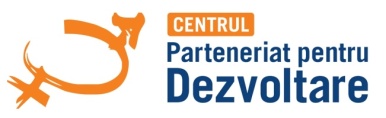 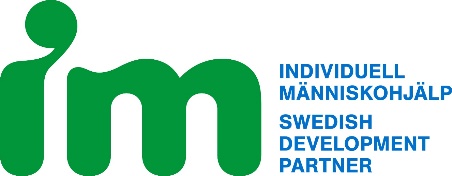 SELECTAREA COMPANIEI/ORGANIZAȚIEI CE VA OFERI SERVICII DE CHIRIE A SPAȚIULUI PENTRU DESFĂȘURAREA ACTIVITĂȚILOR ÎN AER LIBER ȘI SERVICII DE ALIMENTARE 19 iulie 2021Centrul „Parteneriat pentru Dezvoltare” (CPD) anunţă competiţie deschisă pentru selectarea unei companii/organizaţii care va oferi servicii de chirie a spațiului pentru organizarea activităților în aer liber și servicii de alimentare, întru desfășurarea unui atelier de lucru pentru echipa CPD planificat pentru 06 august 2021 (1 zi).IP CNSIPPF „Parteneriat pentru Dezvoltare” (CPD) este o instituție obştească care pledează pentru implementarea conceptului egalităţii de gen în toate domeniile vieţii, promovarea politicilor publice în domeniu, abordarea problemelor ce ţin de rolul femeii în societate şi abilitarea acesteia, eliminarea tuturor formelor de discriminare faţă de femei, fiind concomitent şi un centru de documentare, informare şi instruire pentru ONG-urile de profil şi grupurile de iniţiativă. Mai multe detalii despre organizație găsiți la adresa www.progen.mdObiectivul concursului: Selectarea unui local în afara orașului Chişinău (în raza a 40 km), care va oferi serviciile necesare pentru desfășurarea unui atelier de lucru în data de 6 august 2021 (1 zi) pentru echipa CPD (7-9 persoane), și anume: servicii de chirie a spațiului pentru organizarea activităților în aer liber, cît și servicii alimentare (2 pauze de cafea/ zi, prînz și cină). Perioada de desfăşurare a activităţii: 6 august 2021 (1 zi). Rezultate aşteptate: Compania/Organizația selectată va presta serviciile conform cerinţelor solicitate de Centrul „Parteneriat pentru Dezvoltare” în prezentul document şi în baza contractului semnat între părţi (compania selectată şi CPD).Cerințe Compania/Organizaţia aplicantă trebuie să deţină următoarele calificări:Cerinţe specifice:Locația pentru desfășurarea activităților urmează să fie amplasată în afara or. Chișinău (până la 40 km de capitală);Locația trebuie să dispună de spațiu în aer liber unde se pot desfășura activități de instruire;În cazul condițiilor meteorologice nefavorabile, locația urmează să pună la dispoziție și un spațiu închis;Luînd în considerare situația epidemiologică, spațiul/zona în care se va desfășura activitatea echipei CPD urmează a fi cu acces limitat pentru alte persoane sau izolată total*, cît și să asigure respectarea cerințelor minime de securitate în ceea ce privește igiena și sanitația;Compania/Organizația trebuie să asigure accesul la blocul sanitar (apă caldă și rece, consumabile de igienă);Spațiu oferit va fi dotat cu mobilierul necesar (mese, scaune etc.);Conexiune la internet (vă rugăm să indicaţi existenţa sau lipsa accesului Wi-Fi);Disponibilitatea oferirii pauzelor alimentare concomitent pentru 7-9 persoane (2 pauze de cafea, prînz și cina).* Se va oferi prioritate pensiunilor/ locațiilor cu o capacitate mai mică, astfel încît să fie posibil de închiriat locația în totalitate.Dosarul va include:Pentru ca ofertele să fie examinate, dosarul va include în mod OBLIGATORIU următoarele:Copia certificatului de ȋnregistrare;Meniul detaliat cu specificarea preţului pentru pauză de cafea, prânz și cină (se va include meniu per porție și tip fourchette);Oferta financiară în MDL, după modelul de mai jos;Includerea la dosar a imaginilor care să prezinte condiţiile de alimentaţie (sala restaurantului sau spațiu unde va fi amenajată masa), spațiu de desfăşurarea a activităţilor (atît în aer liber, cît și spațiu închis) şi de petrecere a timpului liber, este obligatoriu. La fel, dosarul va conţine informaţia cu referire la amplasarea exactă a locaţiei propuse pentru activitate.Scrisoare de confirmare prin care Compania/ Organizația își asumă să respecte cerințele minime de prevenire a infectării cu COVID-19 – personalul va purta mască de protecție pe tot parcursul deservicii, vor fi puse la dispoziția echipei CPD soluții de dezinfecție, etc. ( scrisoarea va fi elaborată în formă liberă).Declarația de Integritate ( Anexa 1).Oferta va avea următorul conţinut:Notă: Oferta financiară va fi prezentată doar în lei moldoveneşti (MDL). Semnarea şi ştampilarea acesteia este obligatorie. In caz contrar, oferta va fi considerată nevalabilă. La ofertă se vor anexa adiţional meniurile propuse pentru prânz, cină şi pauză de cafea.Cerințe minime de calificare:Experiență de cel puțin 3 ani în domeniul serviciilor solicitate. Amplasarea locației în afara oraşului Chişinău (până la 40 km).Plata pentru serviciile prestatePlata va fi efectuată prin virament bancar după prestarea serviciilor.Transferul către prestator va fi efectuat în lei (MDL).Perioada de executare a contractului: 6 august 2021(contractul va fi semnat în Lei).Ofertele pot fi trimise în formă fizică şi adițional în formă electronică la adresele:e-mail: al.ermolenco@gmail.comAdresa poştală: Centrul „Parteneriat pentru Dezvoltare”str. Armenească, 13MD-2012, Chişinău, Republica MoldovaOfertele sigilate vor cuprinde:De la: Numele ofertantului, data, semnătura directorului, amprenta ştampilei, rechizitele bancare şi datele de contact (adresă, telefon fix, telefon mobil, e-mail);Denumirea concursului: Concurs de selectare a unei companii care să presteze serviciile de chirie şi alimentare ȋn ziua de 6 august 2021.Termenul de valabilitate a ofertei financiare este de 30 zile.Termenul limită de prezentare a ofertelor este 26 iulie 2021.Pentru informații suplimentare: Alexandra Ermolenco, tel. 069 627952, e-mail al.ermolenco@gmail.com Anexa 1.DECLARAȚIE DE INTEGRITATEpentru furnizorii de servicii și bunuriPrin prezenta, _____________________________________________, reprezentată de către                                                              (denumirea furnizorului/furnizoarei)_______________________________________________ declară pe propria răspundere, că:                               (funcţia, numele şi prenumele)- nu va fi implicat(ă) în comiterea de infracţiuni, evaziune fiscală, acte conexe corupţiei sau fapte de comportament corupţional; - nu va fi implicat(ă) în obţinerea unor avantaje (ne)patrimoniale nejustificate; - nu va primi/oferi cadouri sub formă de bunuri sau servicii de la/către Beneficiar care pot influenţa decizia Beneficiarului sau Furnizorului;- nu va participa la activități frauduloase care duc la un câștig personal sau pentru Beneficiar;- nu va încuraja şi falsifica documentele, inclusiv ajustarea neoficială post-factum semnării acestora;- nu va tolera conflictul de interes şi va anunţa imediat Beneficiarul despre aceasta;- nu va divulga date cu caracter personal, fără acordul prealabil al Beneficiarului;- nu va accepta şi încuraja mişcări băneşti fără documente de suport autentificate prin semnătură şi ştampilă (contract, cont de plată, facturi, act de predare-primire etc.); - nu va accepta şi încuraja plata remunerării nedeclarate fiscal;- nu va încuraja şi accepta lucrul cu mijloace băneşti sub formă de cash.Mă angajez să raportez imediat Beneficiarului orice situaţie sau posibilă situaţie de fraudă şi să declar orice modificare apărută în legătură cu cele menționate mai sus, la adresa de e-mail: cpd.integritate@gmail.comSunt conştient(ă) că nerespectarea declaraţiei de integritate şi generarea situaţiilor de fraudă pot conduce la rezilierea imediată a contractului încheiat între părţi, cheltuielile fiind suportate de partea vinovată.Data____________________________Semnătura_________________________Data. Xx.xx.xxxxData. Xx.xx.xxxxData. Xx.xx.xxxxNr.OfertaPreţ ofertă MDL/ per persoanăTVA la cota 20%Prânz (per persoană)Cină (per persoană)2 Pauze de Cafea (per persoană/zi)Asigurarea cu apă plată (1,5-2 L per persoană/zi)Sub-total (per persoană/ zi)Sub-total (per persoană/ zi)Arenda spațiului (per zi – 8 ore de lucru)Arenda echipamentului per zi (proiector, boxe, tabla flipchart, prelungitor, ecran pentru proiector)Conexiune la internet (per zi)Sub-total (per zi)Sub-total (per zi)TOTALTOTALMDLSemnăturaȘtampilaDatele bancareSemnăturaȘtampilaDatele bancareSemnăturaȘtampilaDatele bancare